НАКАЗ31.08.2023                                                                                                       №25Про замовлення, виготовлення тавидачу документів про початковуосвіту для учнів гімназії	На виконання законів України «Про освіту», «Про повну загальну середнюосвіту», наказу Міністерства освіти і науки України від 02.07.2021 № 767«Деякі питання виготовлення, видачі та обліку документів про початковуосвіту», наказу Управління освіти адміністрації Основ’янського району Харківської міської ради від 31.08.2023 №51 "Про замовлення, виготовлення тавидачу документів про початкову освіту для учнів закладів загальної середньої освіти району" та з метою забезпечення отримання учнями гімназії  документів про початкову освітуН А К А З У Ю: 1. Призначити відповідальну за замовлення документів про початкову освіту Світлану САВЧЕНКО, заступника директора з навчально-виховної роботи.2. Заступнику директора з навчально-виховної роботи Світлані САВЧЕНКО:	2.1. Організувати підготовку інформації, необхідної для створеннязамовлення документів про початкову освіту, за формою, що завантажуєтьсязакладом освіти з Реєстру суб’єктів освітньої діяльності ЄДЕБО.До 01.04.2024	2.2. Забезпечити повноту, достовірність та актуальність поданої інформаціїдля замовлення документів про початкову освіту.	2.3. Надати до Управління освіти сформоване замовлення в електронній формі, підтверджене накладанням кваліфікованого електронного підпису керівника закладу освіти.До 01.04.2024	2.4. У разі необхідності уточнення інформації або виправлення помилок у сформованому замовленні, зарахування чи відрахування учнів після формування замовлення невідкладно інформувати Управління освіти для створення нового та/або анулювання попереднього замовлення.До 01.04.2024	3. Вчителю початкових класів Валентині ЧЕРКАШИНІЙ: 	3.1. Організувати виготовлення паперової копії документа про освіту, засвідченої підписом керівника (із зазначенням дати підпису) та печаткою, згідно з вимогами, зазначеними в п.11 Порядку виготовлення, видачі та облікудокументів про початкову освіту, затвердженого наказом Міністерства освіти інауки України від 02.07.2021 № 767 «Деякі питання виготовлення, видачі та обліку документів про початкову освіту».	3.2. Організувати зберігання паперової копії документа про освіту тавидачу особисто одному з батьків або інших законних представників учня напідставі заяви одного з батьків або інших законних представників учня.До 09.10.2023	4. Контроль за виконанням цього наказу залишаю за собою.Директор                                                                     Інна КОЛІСНИК З наказом ознайомлені: Світлана САВЧЕНКО Валентина ЧЕРКАШИНА31.08.2023                                                                                                       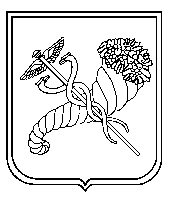 тел. (057) 725-13-62, 725-13-63  e-mail:kh.znz-120@ukr.net  Код ЄДРПОУ 24343242тел. (057) 725-13-62, 725-13-63  e-mail:kh.znz-120@ukr.net  Код ЄДРПОУ 24343242тел. (057) 725-13-62, 725-13-63  e-mail:kh.znz-120@ukr.net  Код ЄДРПОУ 24343242